FEDERATION de VOLLEY BALL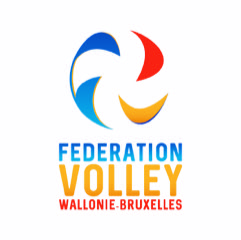 de WALLONIE-BRUXELLESRue de Namur, 84 * BE-5000 BEEZTél. : 081/26 09 02 E.mail : info@fvwb.be Site : http://www.fvwb.beCompte : BE69 0011 4444 2978Autorisation du représentant légal pour les demandeurs mineurs (- de 18 ans)Je soussigné(e), NOM : . . . . . . . . . . . . . . . . . . . . . . . . . . . . .  PRENOM : . . . . . . . . . . . . . . . . . . . . . . . . .  SEXE (M/F) RUE : . . . . . . . . . . . . . . . . . . . . . . . . . . . . . . . . . . . . . . . . . . . . . . . .  N° :. . . . . . . . .BTE : . . . . .  

CODE POSTAL : . . . . . . . . . . . . LOCALITE :  . . . . . . . . . . . . . . . . . . . . . . . . . . . . . TELEPHONE/ GSM :  . . . . . . . . . . . . . . . . . . . . . . . E-MAIL :  . . . . . . . . . . . . . . . . . . . . . @ . . . . . . . . . . . . . Agissant en qualité de représentant légal deNOM : . . . . . . . . . . . . . . . . . . . . . . . . . . . . .  PRENOM : . . . . . . . . . . . . . . . . . . . . . . . . .  SEXE (M/F)    DATE DE NAISSANCE : . . . . ./ . . . .  / . . . . . . . . RUE : . . . . . . . . . . . . . . . . . . . . . . . . . . . . . . . . . . . . . . . . . . . . . . . .  N° :. . . . . . . . .BTE : . . . . .  

CODE POSTAL : . . . . . . . . . . . . LOCALITE :  . . . . . . . . . . . . . . . . . . . . . . . . . . . . . -   L’autorise à s’affilier à la FVWB et à pratiquer le volley ball.   (*)-   Autorise son transfert pour le club de : . . . . . . . . . . . . . . . . . . . . . . . . . . . . . . . . (*)

Signature précédée de la mention « lu et approuvé » Fait à ................................. le ............................ Signature du représentant légal. 
…………………………………………………Ce document complété peut-être joint sur le portail (Obligatoire à joindre et avec une photo pour les moins de 12 ans) lors de l’affiliation ou le transfert et à garder dans les archives du club.Réservé au club : Reçu le ...............................      Signature du secrétaire du club.